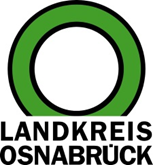 Landkreis Osnabrück	Sprechzeiten:	Der Landkreis im Internet:Am Schölerberg 1	Montag bis Freitag, 8.00 bis 13.00 Uhr.	http://www.lkos.de49082 Osnabrück	Donnerstag auch bis 17.30 Uhr.	Ansonsten nach VereinbarungNeuer Kurs ehrenamtliche Seniorenbegleitung 2019 in BramscheBramsche. Das Seniorenbüro des Landkreises Osnabrück bietet ab dem 5. August erneut die Fortbildung „DUO.Ehrenamtliche Seniorenbegleitung“ an. Der Kurs findet statt im Forum Martinum in der Lindenstraße 32 in Bramsche.Der Kurs ist ein Angebot des Seniorenbüros des Landkreises für Bürgerinnen und Bürger, die Freude an der Begegnung mit älteren Menschen haben und sich als ehrenamtliche Seniorenbegleitung engagieren möchten oder dies bereits tun. Damit Interessierte sich schon im Vorfeld über Kursthemen, Inhalte und Termine informieren können, gibt es eine Informationsveranstaltung am Montag, 1. Juli, 15.30 Uhr, ebenfalls im Forum Martinum.Ehrenamtliche Seniorenbegleiterinnen und Seniorenbegleiter leisten Gesellschaft, schenken Zeit und unterstützen ältere Menschen in ihrem Alltag. Sie begleiten bei Besorgungen, Behördengängen oder Arztbesuchen. Pflege- und Putztätigkeiten gehören nicht zu Aufgaben.In rund 50 Unterrichtsstunden qualifizieren sich die Teilnehmenden für ihre Tätigkeiten. Vermittelt werden praxisbezogene Grundkenntnisse aus verschiedenen Themenbereichen, wie etwa Gesprächsführung und Kommunikation, Entwicklung von Tagesstrukturen oder psychische Veränderungen im Alter. Aber auch Sozialrecht, Altersmedizin oder Versicherungsschutz im Ehrenamt gehören zu den Inhalten der Qualifizierung. Ein 20-stündiges Praktikum bereitet auf den praktischen Einsatz vor.Der Kurs dauert vom Montag, 5. August, bis zum 18. November. Für die ehrenamtlich engagierten Teilnehmer ist der Kurs kostenfrei. Durchgeführt wird diese Fortbildung vom Zentrum für ehrenamtliches Engagement der Katholischen Landvolkhochschule Oesede im Auftrag des Seniorenbüros.Zur Information hat der Landkreis Osnabrück einen Flyer und die Kurstermine im Internet veröffentlicht:  https://www.landkreis-osnabrueck.de/bildung-soziales/soziale-unterstuetzung/senioren-und-pflegestuetzpunkt/senioren-aktivWeitere Informationen sind erhältlich beim Seniorenbüro. Telefon: 0541/501-3831. E-Mail: seniorenbuero@Lkos.de.Landkreis Osnabrück  Postfach 25 09  49015 OsnabrückDer LandratDer LandratAn dieRedaktionReferat für Assistenzund Kommunikation-Pressestelle-Datum:	19.06.2019Zimmer-Nr.:	2063Auskunft erteilt:	Henning Müller-DetertDurchwahl:Referat für Assistenzund Kommunikation-Pressestelle-Datum:	19.06.2019Zimmer-Nr.:	2063Auskunft erteilt:	Henning Müller-DetertDurchwahl:Pressemitteilung
Tel.: (05 41) 501-Fax: (05 41) 501-e-mail:246362463mueller-detert@lkos.de